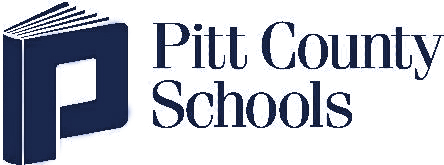 http://www.pitt.k12.nc.usTEL:   252-830-4200FAX:  252-830-4239WAIVER FORMParental Permission for Photographing/VideotapingWe, the parents/guardian of__________________________________________________, hereby authorize officials of Pitt County Schools to photograph and/or video our child (as listed above) during Northwest Elementary PE activities throughout the 2010-2011 school year.  We further permit Pitt County Schools to release this photograph and/or video to the public, which includes but is not limited to, the news media, cable access channel and World Wide Web. By signing this waiver form you are agreeing to let Ms. Priest post photographs of your child[ren] engaging in physical education(PE) activities on her school website.Signature of Parent/Guardian		DateStreet AddressCity			State			Zip  Northwest Elementary School		School student is assigned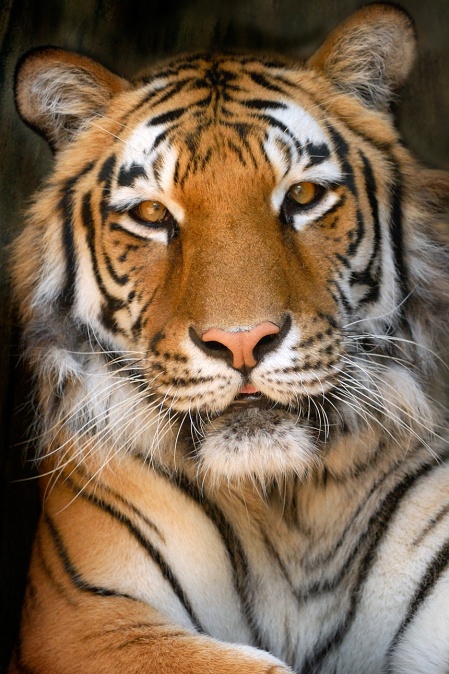 Contact Ms. Priest for more information:Priesth.nwe@pitt.k12.nc.us252-752-6329